REQUERIMENTO Nº 1189/2018 Requer informações acerca da aquisição de e veículos tipo Sedã para a Secretaria de Governo.Senhor Presidente,Senhores Vereadores, CONSIDERANDO que, no dia 02 de setembro de 2018 foi veiculado matéria na mídia informando sobre a abertura de processo licitatório, para aquisição de veículos tipo Sedã para Secretaria de Governo.CONSIDERANDO que o Poder Legislativo Municipal, através de seus membros legalmente eleitos pela população, tem como uma de suas atribuições fiscalizarem o Poder Executivo Municipal no âmbito de seus atos;CONSIDERANDO também que é de suma importância a transparência dos órgãos públicos, dispondo de todas e quaisquer informações aos cidadãos.REQUEIRO que, nos termos do Art. 10, Inciso X, da Lei Orgânica do município de Santa Bárbara d’Oeste, combinado com o Art. 63, Inciso IX, do mesmo diploma legal, seja oficiado o Excelentíssimo Senhor Prefeito Municipal para que encaminhe a esta Casa de Leis as seguintes informações: 1º) Para aquisição de veículo zero km tipo Sedã, foi realizada a contratação de empresa para aquisição do veículo tipo Sedã ? Qual a necessidade da aquisição deste veiculo?2º) Qual empresa foi contratada? Enviar contrato, nota fiscal da compra.3º) Quais foram as empresas participantes da licitação? Quais foram os valores apresentados por cada uma delas?4º) Quais critérios utilizados para a aquisição do Sedã? 5º) Para qual setor ou secretaria o veiculo Sedã estará disponível para uso? 6º) Na aquisição de veículos para a Administração Pública qual é forma de exigência quanto aos itens de série do veículos? 7º) Qual é o limite máximo quanto a disponibilização de verba para aquisição de veículos para ser utilizado na Administração Pública? 8º) Este veiculo será substituído por algum outro anterior? Sendo positivo, qual será o destino do veiculo anterior?9-) Para qual finalidade foi adquirido o veiculo Sedã? 10º) Quantos veículos de passeio compõe a frota da prefeitura municipal? Informar ano, modelo, marca e placa do veículo;11º) Quantos veículos de passeio estão em funcionamento? Informar ano de fabricação, modelo, marca e placa do veículo12º) Quantos não estão em funcionamento e se encontra no pátio municipal para ser consertados? Informar ano de fabricação, modelo, marca e placa do veículo;13º) Dos veículos que se encontra parado no pátio existe a possibilidade da recolocação dos veículos nas ruas? Sendo positivo, qual a previsão? Sendo negativo justifique; 14º) Informar a quantidade de veículos de passeio em cada secretaria; Informar modelo, marca ano de fabricação e placa?15º) Outras informações que julgarem necessárias.Plenário “Dr. Tancredo Neves”, em 03 de setembro de 2018.JESUS VENDEDOR-Vereador / Vice Presidente-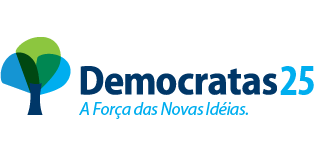 